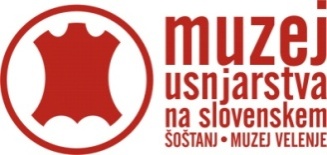 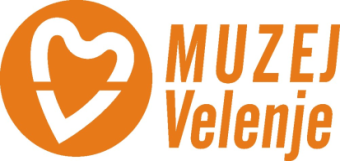 Muzej usnjarstva na SlovenskemPrimorska 6h3325   Šoštanj Soglasje za sodelovanje na znanstvenem simpoziju »Usnjarstvo na Slovenskem«,ki bo 25. septembra 2017 v Šoštanju v organizaciji Muzeja usnjarstva na Slovenskem, enote Muzeja Velenje.Osnovni podatki o sodelujočem avtorjuAvtor/ica (soavtor/ica): ________________________________________________________Naziv: _____________________________________________________________________Institucija: __________________________________________________________________Naslov:___________________________________________________________________Telefon: _____________________________________________________________________e-mail: ______________________________________________________________________Spodaj podpisani/a avtor/ica  _____________________________________ potrjujem, da bom na simpoziju sodeloval/a z znanstvenim prispevkom z naslovom _______________________________________________________________________________________________________________________________________________________________________________.V_____________________, dne ____________                                                                                     Podpis:_________________________